Meer politicoloog Jef Smulders in #NieuweFeiten op @radio1: @de_NVA heeft een groter vermogen dan alle Nederlandse partijen samen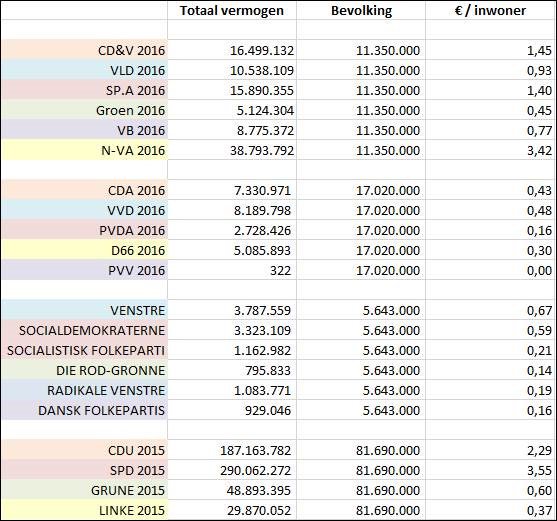 